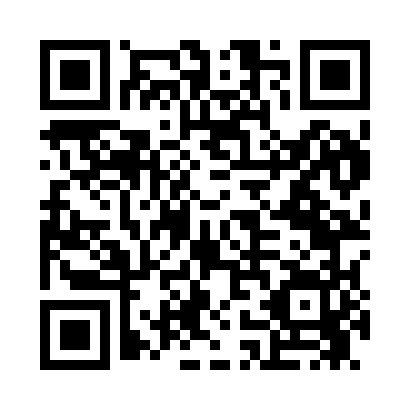 Prayer times for Latuda, Utah, USAMon 1 Jul 2024 - Wed 31 Jul 2024High Latitude Method: Angle Based RulePrayer Calculation Method: Islamic Society of North AmericaAsar Calculation Method: ShafiPrayer times provided by https://www.salahtimes.comDateDayFajrSunriseDhuhrAsrMaghribIsha1Mon4:246:001:285:268:5610:312Tue4:256:011:285:268:5510:313Wed4:256:011:285:268:5510:314Thu4:266:021:285:268:5510:305Fri4:276:021:295:268:5510:306Sat4:286:031:295:268:5410:297Sun4:296:031:295:268:5410:298Mon4:296:041:295:268:5410:289Tue4:306:051:295:268:5310:2810Wed4:316:051:295:268:5310:2711Thu4:326:061:295:268:5210:2612Fri4:336:071:305:268:5210:2513Sat4:346:081:305:268:5210:2514Sun4:356:081:305:268:5110:2415Mon4:366:091:305:268:5010:2316Tue4:386:101:305:268:5010:2217Wed4:396:111:305:268:4910:2118Thu4:406:111:305:268:4810:2019Fri4:416:121:305:268:4810:1920Sat4:426:131:305:268:4710:1821Sun4:436:141:305:268:4610:1722Mon4:446:151:305:268:4610:1623Tue4:466:161:305:258:4510:1424Wed4:476:161:305:258:4410:1325Thu4:486:171:305:258:4310:1226Fri4:496:181:305:258:4210:1127Sat4:516:191:305:258:4110:0928Sun4:526:201:305:248:4010:0829Mon4:536:211:305:248:3910:0730Tue4:546:221:305:248:3810:0531Wed4:566:231:305:238:3710:04